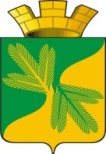 Ханты - Мансийский автономный округ – ЮграСоветский районАДМИНИСТРАЦИЯ ГОРОДСКОГО ПОСЕЛЕНИЯ ТАЁЖНЫЙП О С Т А Н О В Л Е Н И Е 19 января 2021 года								                                  № 8 Об утверждении плана мероприятий «дорожной карты» по защите прав потребителей в городском поселений Таёжный на 2021 – 2030 годы   В соответствии с Федеральным законом от 07.02.1992 № 2300-1 «О защите прав потребителей», в целях защиты прав потребителей городского поселения Таёжный:1. Утвердить план мероприятий (дорожную карту) по защите прав потребителей в городском поселении Таёжный на 2021 - 2030 годы (приложение).2. Разместить настоящее постановление на официальном сайте администрации городского поселения Таёжный.3. Настоящее постановление вступает в силу после его подписания.Глава городского поселения Таёжный                          		                           А.Р. Аширов            Приложениек постановлению администрациигородского поселения Таёжный от 19.01.2021  № 8 ПЛАН МЕРОПРИЯТИЙ (ДОРОЖНАЯ КАРТА)по защите прав  потребителей в городском поселении Таёжный на 2021-2030 гг№Наименование мероприятияСрок исполненияОтветственный исполнитель1Консультирование граждан, оказание помощи в подготовке претензий, документов для обращения в судвесь периодадминистрация городского поселения Таёжный2Размещение информации с разъяснениями по повышению правовой грамотности жителей поселения в области прав защиты потребителей в сети Интернет на официальном сайте администрации городского поселения Таёжныйвесь периодадминистрация городского поселения Таёжный3Предоставление разъяснений организациям и индивидуальным предпринимателям по вопросам обеспечения защиты прав потребителей и недопущению нарушений законодательства защиты прав потребителейвесь периодадминистрация городского поселения Таёжный4Разработка, тиражирование и распространение информационно справочных материалов (памятки, буклеты) для граждан по вопросам защиты прав потребителей в различных сферах потребительского рынка1 раз в годадминистрация городского поселения Таёжный